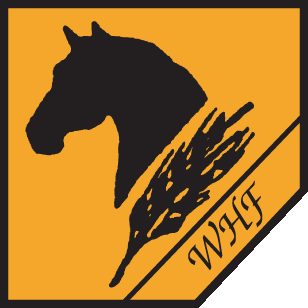 White Harvest FarmsRates and FeesIndoor Board (includes turnout) ……………………………………………………………………….. $675Outside Sheltered Run ……………………………………………………………………………………… $500Training Rides (per contact) ……………………………………………………………………………… $30Lessons 	Boarded Private Horse (private ) .………………………………………………………… $60	Boarded Private Horse (group) ……………………………………………………………. $30	School Horse (private) ..……………………………………………………………………….. $75	School Horse (group) …………………………………………………………………………… $45	Practice Ride (by appt. only) ……………………………………………………………….. $20	Lesson with Cattle ……………………………………………………………………………….. $ above + $20Services	Full Body Clip (w/o sedation) ………………………………………………………………. $150	Full Body Clip (w/sedation) …………………………………………………………………. $185Horse Show Fees:	Hauling ………………………………………………………………………………………………. pending dist./mileage	Day Training Fee ………………………………………………………………………………… $30	Horse Use Fee ……………………………………………………………………………………. $50/breed show			…………………………………………………………………………………….. $75/CHJA or USEF	Horse Show Care:		Full Care …………………………………………………………………………………. $75/day		Stall/Feed Care ………………………………………………………………………. $15/day		Feed Only ………………………………………………………………………………. $10/day		Bathing …………………………………………………………………………………… $25		Show Clipping …………………………………………………………………………. $35 Head/Face				…………………………………………………………………………. $50/Legs		Mane Pull…………………………………………………………………………………. $15		Braid…………………………………………………………………………………………. $50